Fiche personnage Arielle MartínezAujourd’hui, Conseil est un jeune étudiant originaire du même pays que vous, qui fait son stage de biologie marine avec le professeur Aronnax.Photo: 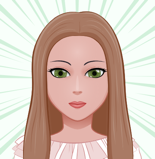 Son identité:Son aspect physique:Son caractère:Capacités, croyances et motivation:PrénomArielleNomMartínezDate et lieu de naissance26 ans: 15-06-1995 (mille neuf cents quatre-vingts-quinze)NationalitéEspagnole, BilbaoAdresseRue Doña Rafaela N°25État civilCélibataireTaille et corpulenceTaille moyenne et petite avec 56 kgCheveuxCheveux bruns clair avec des reflets, lisses  et longsYeuxVertsSignes distinctifs: des cicatrices, un tatouage... 5 tatouages et une cicatrice sur le sourcil gauche. Vêtements et allure généralePantalon noir et chemise, t-shirt  à manches  longues blanc.Quelles sont ses qualités?Joyeuse, intelligente, patiente et enthousiasteQuels sont ses défauts?Paumée, maladroite et un peu lâche.Sa formationUniversité du Pays BasqueDans quelles activités est-elle bonne/ a-t-elle des dons?Analyse des donnéesDans quelles activités est-elle nulle? Pourquoi?Dans le sport parce qu'elle n'y est pas bonne et que ça ne la motive pasQu’est-ce qui compte le plus dans sa vie? Quel est son mot d’ordre?Son environnement social et sa vie marineQuels sont les événements marquants de sa vie qui peuvent influencer ses décisions ou son comportement?Enfant, elle a visité un aquarium et a vu un poisson qu'elle n'avait jamais vu auparavant et, attirant son attention, elle a commencé à enquêter.Qu’est-ce que la mer représente pour elle?Calme, tranquillité et bien-être